1ο  ΓΕ.Λ.  ΛΙΒΑΔΕΙΑΣΓΡΑΠΤΕΣ ΠΡΟΑΓΩΓΙΚΕΣ ΕΞΕΤΑΣΕΙΣΠΕΡΙΟΔΟΥ ΜΑΪΟΥ – ΙΟΥΝΙΟΥ  2016ΛΙΒΑΔΕΙΑ 31 ΜΑΪΟΥ 2016ΤΑΞΗ Α’ ΛΥΚΕΙΟΥΕΞΕΤΑΖΟΜΕΝΟ ΜΑΘΗΜΑ: ΓΕΩΜΕΤΡΙΑΖΗΤΗΜΑ  ΑΑ1.	Να χαρακτηρίσετε ως σωστή (Σ) ή λάθος (Λ) κάθε μία από τις παρακάτω προτάσεις:                                           ΜΟΝΑΔΕΣ  2x5=10	α)	Αν ένας ρόμβος έχει ίσες διαγωνίους είναι τετράγωνο.β)	Αν δύο παράλληλες ευθείες τέμνονται από τρίτη, σχηματίζουν τις εντός εναλλάξ γωνίες παραπληρωματικές.γ)	Το άθροισμα των εξωτερικών γωνιών ενός τριγώνου είναι .δ)	Το σημείο τομής των διαμέσων ενός τριγώνου ονομάζεται ορθόκεντρο.ε)	Οι κύκλοι  και  τέμνονται αν και μόνο αν .Α2.	Αν σε ορθογώνιο τρίγωνο μια γωνία του ισούται με , τότε η απέναντι πλευρά του είναι το μισό της υποτείνουσας.                                                                                                     ΜΟΝΑΔΕΣ  15              ΖΗΤΗΜΑ  ΒΔίνεται ισοσκελές τρίγωνο ΑΒΓ με . Αν Ο είναι το σημείο τομής των υψών ΒΕ και ΓΔ του τριγώνου αυτού, να αποδείξετε ότι:Β1.	Τα τρίγωνα ΑΒΕ και ΑΓΔ είναι ίσα.                                		ΜΟΝΑΔΕΣ  12Β2.	Το τρίγωνο ΒΟΓ είναι ισοσκελές.                                   		ΜΟΝΑΔΕΣ  13ΖΗΤΗΜΑ  ΓΔίνεται το τραπέζιο ΑΒΓΔ με , ,  και Μ το μέσον της ΓΔ. Γ1.	Να αποδείξετε ότι το τετράπλευρο ΑΒΓΜ είναι παραλληλόγραμμο.	ΜΟΝΑΔΕΣ  7Γ2.	Να αποδείξετε ότι το τετράπλευρο ΑΒΜΔ είναι ρόμβος.			ΜΟΝΑΔΕΣ  7Γ3.	Να αποδείξετε ότι .                                             			ΜΟΝΑΔΕΣ  7 Γ4.	Αν Ε είναι το σημείο τομής των ΔΑ και ΓΒ, να αποδείξετε ότι το τετράπλευρο ΑΕΒΜ είναι παραλληλόγραμμο.   						ΜΟΝΑΔΕΣ  4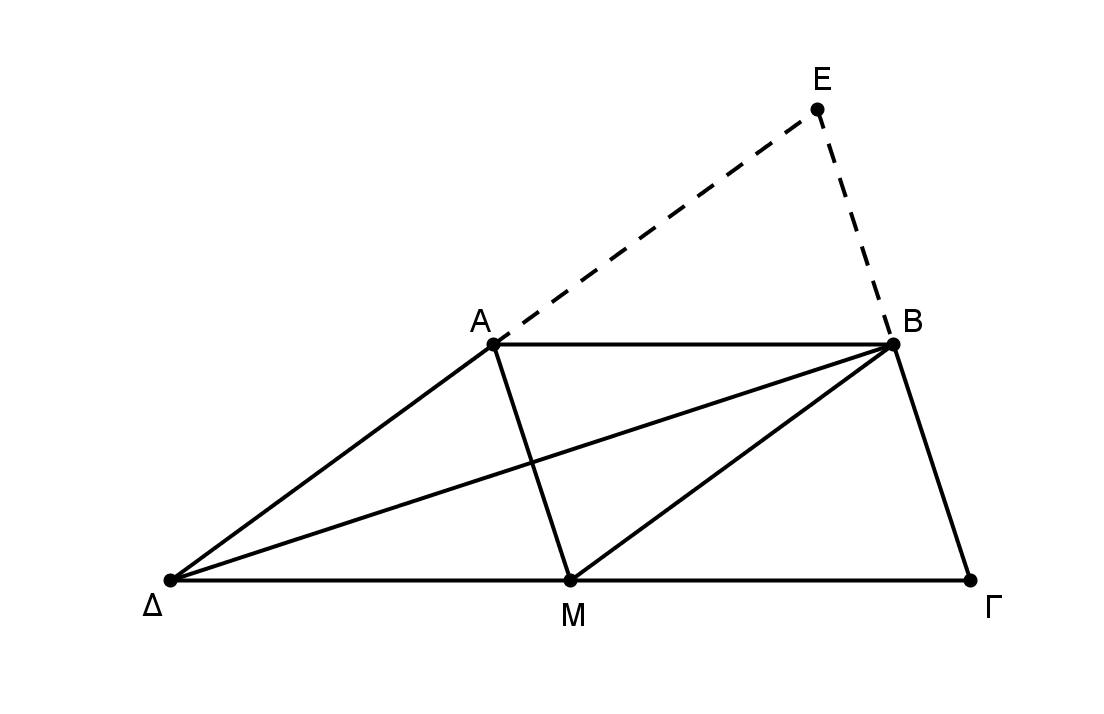 ΖΗΤΗΜΑ  ΔΔίνεται το ορθογώνιο τρίγωνο ΑΒΓ με  και ΑΔ το ύψος του. Φέρνουμε ΔΕ και ΔΖ κάθετες στις ΑΒ και ΑΓ αντίστοιχα. Από τα σημεία Ε και Ζ φέρνουμε κάθετες ΕΗ και ΖΘ στην υποτείνουσα ΒΓ. Να αποδείξετε ότι:Δ1.	.                                                                            			ΜΟΝΑΔΕΣ  8Δ2.	Το Δ είναι το μέσον του ευθυγράμμου τμήματος ΗΘ. 		 	ΜΟΝΑΔΕΣ  8Δ3.	.                                                                      			ΜΟΝΑΔΕΣ  9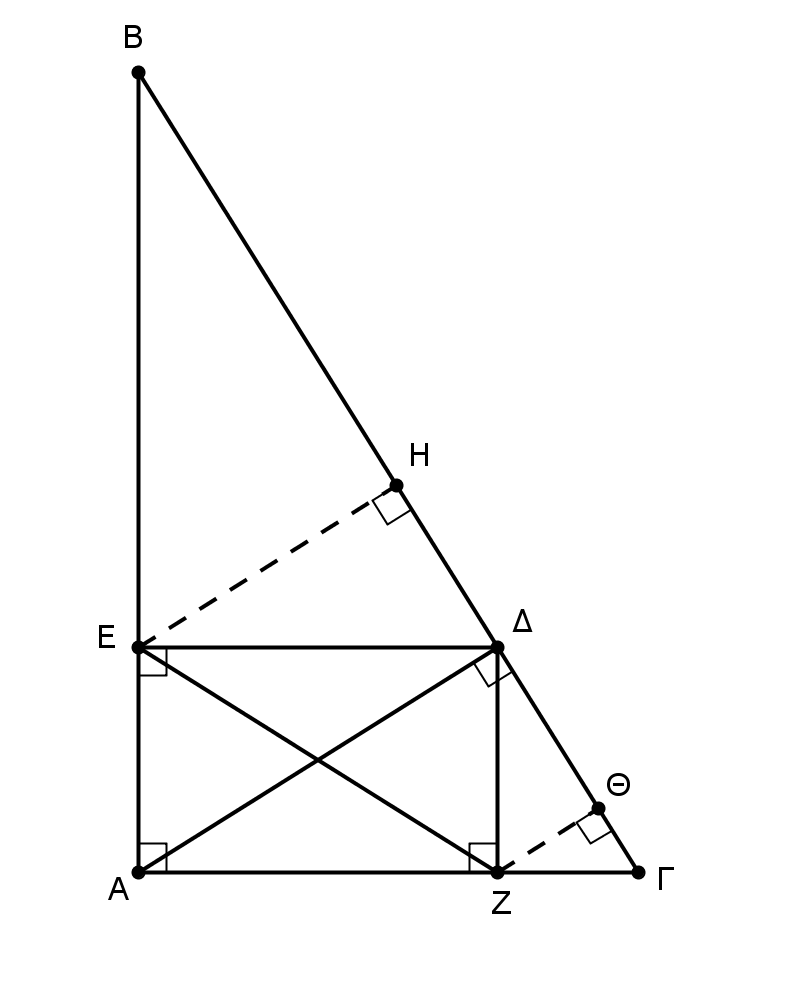     Ο  ΔΙΕΥΘΥΝΤΗΣ                                        			   ΟΙ  ΕΙΣΗΓΗΤΕΣ                                                                                                				 ΑΝΑΓΝΟΥ ΑΘΑΝΑΣΙΟΣ                                                                     				ΚΟΡΑΚΟΠΟΥΛΟΣ ΝΙΚΟΛΑΟΣ                                                                        				ΜΕΓΑΣ ΑΝΑΡΓΥΡΟΣΚΟΥΡΟΥΝΗΣ ΠΑΝΑΓΙΩΤΗΣ                         			ΠΑΠΑΓΓΕΛΗΣ ΝΙΚΟΛΑΟΣ  